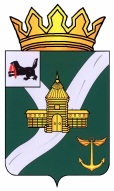 КОНТРОЛЬНО-СЧЕТНАЯ КОМИССИЯ УСТЬ-КУТСКОГО МУНИЦИПАЛЬНОГО ОБРАЗОВАНИЯ(КСК УКМО)ЗАКЛЮЧЕНИЕ№ 01-56з на проект решения Думы Усть-Кутского муниципального образования «О бюджете Усть-Кутского муниципального образования на 2020 год и на плановый период 2021 и 2022 годов»     Утвержденораспоряжением председателя    КСК УКМО    от 09.12.2019 №57-пЗаключение Контрольно-счетной комиссии Усть-Кутского муниципального образования (далее - Заключение) на проект  решения Думы Усть-Кутского муниципального образования «О бюджете Усть-Кутского муниципального образования на 2020 год и плановый период 2021 и 2022 годов» (далее – проект решения) подготовлено в соответствии с Бюджетным кодексом Российской Федерации, Положением «О Контрольно-счетной комиссии Усть-Кутского муниципального образования», утвержденным решением Думы  УКМО от 30.08.2011 № 42, иными нормативными правовыми актами Российской Федерации, Иркутской области и Усть-Кутского муниципального образования (далее – УКМО), на основании поручения Думы Усть-Кутского муниципального образования от 18.11.2019 №01-16/19-183.Проект бюджета внесен Мэром Усть-Кутского муниципального образования на рассмотрение Думы Усть-Кутского муниципального образования (далее – Дума УКМО) 15.11.2019 в установленный срок. Для проведения экспертизы Проект бюджета Думой УКМО внесен в КСК УКМО 18.11.2019 г.Перечень документов и материалов, представленных одновременно с проектом бюджета, в основном соответствует требованиям статьи 184.2 БК РФ и раздела 17 Положения о бюджетном процессе.Целями проведения экспертизы проекта бюджета УКМО явились определение соблюдения бюджетного и иного законодательства исполнительным органом местного самоуправления при разработке районного бюджета на очередной 2020 год и плановый период 2021 и 2022 годов, анализ объективности планирования доходов и расходов бюджета.Основные выводы и предложения:Представленный Администрацией Усть-Кутского муниципального образования Проект бюджета, в целом, соответствует основным положениям бюджетного законодательства Российской Федерации.2. Прогнозные показатели основных параметров районного бюджета на 2020 год и плановый период 2021 и 2022 годов сформированы в соответствии с прогнозом социально-экономического развития Усть-Кутского муниципального образования, с достаточной степенью достоверности и представляются вполне реальными. Прогноз СЭР Усть-Кутского муниципального образования одобрен Постановлением Администрации Усть-Кутского муниципального образования от 13.11.2019 № 456-п «Об одобрении Прогноза социально-экономического развития Усть Кутского муниципального образования на 2020 год и на плановый период 2021 и 2022 годов (далее – Прогноз СЭР).Прогноз социально-экономического развития Усть-Кутского муниципального образования на 2020 и на плановый период 2021 и 2022 годов разработан в соответствии с утвержденной Стратегий социально-экономического развития Усть-Кутского муниципального образования на период до 2030 года (решение Думы УКМО от 20.12.2018 №181 «Об утверждении Стратегии социально-экономического развития Усть-Кутского муниципального образования на период до 2030 года»), что соответствует положениям пункта 6 Положения о порядке разработки и корректировки прогнозов социально-экономического развития Иркутской области на среднесрочный и долгосрочный периоды, утвержденного постановлением Правительства Иркутской области от 26.05.2015 №254-пп «Об утверждении Положения о порядке разработки и корректировки прогнозов социально-экономического развития Иркутской области на среднесрочный и долгосрочный периоды», положениям статьи 7 Закона Иркутской области от 05.12.2014 №145-оз «Об отдельных вопросах осуществления стратегического планирования в Иркутской области».В соответствии с п.36 Правил разработки, корректировки, осуществления мониторинга и контроля реализации прогноза социально-экономического развития Российской Федерации на среднесрочный период, утвержденных постановлением Правительства Российской Федерации от 14 ноября 2015 г. №1234, прогноз СЭР разрабатывается в двух вариантах: базовом и консервативном. Прогноз, одобренный Администрацией УКМО, разработан в двух вариантах, который, как указано в пояснительной записке к прогнозу СЭР УКМО, более точно отражает социально–экономическое развитие муниципального образования, базирующийся на сложившихся тенденциях развития экономики и социальной сферы. Проект бюджета составлен на основе базового варианта Прогноза.В соответствии с Прогнозом СЭР объем выручки от реализации продукции, работ и услуг в 2020 году планируется в объеме 263,5 млрд. рублей, или 98,0% к оценке 2019 года, в 2021 году – 283,2 млрд. рублей, или 107,5 % к уровню 2020 года, в 2022 году – 291,9 млрд. рублей, или 103,1% к уровню 2022 года. Прогноз объема отгруженных товаров собственного производства выполненных работ и услуг собственными силами в промышленности на 2020 год прогнозируется в сумме 223,4 млрд. рублей, или 95,4% к оценке 2019 года, и 89,7% к факту 2018 года, на 2021 год – 240,8 млрд. рублей, или 107,8 % к уровню 2020 года, на 2022 год – 247,2 млрд. рублей, или 102,7% к уровню 2021 года. 3. Предлагается утвердить:на 2020 год прогнозируемый общий объем доходов районного бюджета в сумме   2 371 638,0 тыс. рублей, из них объем межбюджетных трансфертов, получаемых из других бюджетов бюджетной системы Российской Федерации, в сумме 1 253 910,0 тыс. рублей;общий объем расходов районного бюджета в сумме 2 461 946,3 тыс. рублей;размер дефицита районного бюджета в сумме 90 308,3 тыс. рублей, или 8,1% утвержденного общего годового объема доходов районного бюджета без учета утвержденного объема безвозмездных поступлений.На плановый период 2021 и 2022 годов предлагается утвердить следующие основные характеристики районного бюджета:прогнозируемый общий объем доходов районного бюджета на 2021 год в сумме   2 316 967,3 тыс. рублей, из них объем межбюджетных трансфертов, получаемых из других бюджетов бюджетной системы Российской Федерации, в сумме 1 196 705,3 тыс. рублей, на 2022 год в сумме   2 358 344,0 тыс. рублей, из них объем межбюджетных трансфертов, получаемых из других бюджетов бюджетной системы Российской Федерации в сумме 1 196 804,6 тыс. рублей;общий объем расходов районного бюджета на 2021 год в сумме 2 372 529,0тыс. рублей, в том числе общий объем условно утвержденных расходов в сумме 29 400,0 тыс. рублей, на 2022 год в сумме 2 415 952,3 тыс. рублей, в том числе общий объем условно утвержденных расходов в сумме 61 000,0 тыс. рублей;размер дефицита районного бюджета на 2021 год в сумме 55 561,7 тыс. рублей, или 5% утвержденного общего годового объема доходов районного бюджета без учета утвержденного объема безвозмездных поступлений, на 2022 год в сумме 57 608,3 тыс. рублей, или 5% утвержденного общего годового объема доходов районного бюджета без учета утвержденного объема безвозмездных поступлений.Совокупное сальдо по источникам финансирования дефицита бюджета составит в 2020году – 90 308,3 тыс. рублей, в 2021 году – 55 561,7 тыс. рублей и в 2022 году – 57 608,3 тыс. рублей.Таким образом, предусмотренные проектом показатели районного бюджета на 2020 год и на плановый период 2021 и 2022 годов сбалансированы, соответствуют установленным БК РФ принципам сбалансированности бюджета (ст.33 БК РФ) и общего (совокупного) покрытия расходов бюджетов (ст.35 БК РФ). 4. Доходы бюджета в целом сформированы в соответствии с требованиями налогового и бюджетного законодательства.  Представленный к утверждению объем доходов районного бюджета на 2020 год уменьшается в сравнении с ожидаемым исполнением районного бюджета в 2019 году на 62 017,8 тыс. рублей, или на 2,5%, и составляет 2 371 638,0 тыс. рублей, при этом налоговые и неналоговые доходы увеличиваются на 11 363,9 тыс. рублей (+ 1,0 %) и составят 1 116 015,0 тыс. рублей. Безвозмездные поступления в районный бюджет из областного бюджета сокращаются на 63 911,6 тыс. рублей или на 4,9%. Снижение безвозмездных поступлений в 2020 году и плановом периоде 2021 и 2022 годов обусловлено тем, что объем межбюджетных трансфертов как в проекте федерального закона «О федеральном бюджете на 2020 год и на плановый период 2021 и 2022 годов», так и в проекте областного закона между бюджетами субъектов, районов распределен не полностью. В 2021 году доходы районного бюджета прогнозируются в объеме 2 316 967,3 тыс. рублей, что на 54 670,7 тыс. рублей (-2,3 %) меньше прогноза поступлений в 2020 году, налоговые и неналоговые доходы составят 1 119 832,0 тыс. рублей, что на 3 817,0 тыс. рублей (0,3 %) больше прогнозируемых поступлений 2020 года.В 2022 году доходы районного бюджета прогнозируются в объеме 2 358 344,0 тыс. рублей, что на 41 376,7 тыс. рублей (+1,8 %) выше прогнозируемого поступления в 2021 году, налоговые и неналоговые доходы составят 1 161 092,4 тыс. рублей, что на 41 260,4 тыс. рублей (+3,7 %) больше прогнозируемых поступлений 2021 года.В базовом варианте ПСЭР на 2020 год прогнозируется увеличение фонда заработной платы на 1 271,1 млн. рублей (с 18 111,9 млн. рублей оценка 2019 года до 19 383,0 млн. рублей в 2020 году или на 107,0%). Такое увеличение фонда заработной платы должно повлечь соответствующее увеличение налога на доходы физических лиц расчетно в размере (всего) 165,2 млн. рублей (=1 271,1 млн. рублей*13%), в том числе в районный бюджет по нормативу в   пределах 32% увеличение на 52,9 млн. рублей.Согласно проекту решения, прогноз поступлений налога в районный бюджет в 2020 году составляет 858 114,0 тыс. рублей (+ 30 617,0 тыс. рублей или 103,4%) к ожидаемой оценке 2019 года. Анализируя данные по налогу на доходы физических лиц (первоначальное планирование и фактически сложившиеся данные) за 2018 год и текущий период 2019 года (2018 год фактические доходы к первоначальному плану +85 310,3 тыс. рублей; 2019 год – плановые назначения по решению Думы УКМО от 29.10.2019 №225 к первоначальному плану +80 874,7 тыс. рублей), КСК УКМО полагает, что прогноз налога на доходы физических лиц в проекте решения занижен расчетно на 22,9 млн. рублей.Анализ прогнозных поступлений по доходам показал, что единый налог на вмененный доход для отдельных видов деятельности запланирован на 2020 год в объеме 40 382,0 тыс. рублей, что выше ожидаемого исполнения 2019 года на 1 548,9 тыс. рублей, или на 3,7%. На 2021 год единый налог на вмененный доход для отдельных видов деятельности не планируется в связи с тем, что с 01.01.2021 Федеральным законом от 29.06.2012 № 97-ФЗ «О внесении изменений в часть первую и часть вторую Налогового кодекса Российской Федерации и статью 26 Федерального закона «О банках и банковской деятельности», глава 26.3 Налогового кодекса Российской Федерации «Система налогообложения в виде единого налога на вмененный доход для отдельных видов деятельности» признается утратившей силу. Главный администратор данного вида доходов – УФНС по Иркутской области, не располагает информацией на какой вид налогообложения перейдут с 2021 года плательщики единого налога на вмененный доход, поэтому из прогноза доходов на 2021-2022 год выпадающие доходы ориентировочно составят 40 382,0 тыс. рублей (по прогнозу на 2020 год).Объем поступлений доходов от продажи материальных и нематериальных активов на 2020 год прогнозируется в сумме 7 063,8 тыс. рублей, снижение к оценке 2019 года на 45,4%, на 2021 год в сумме 6 820,9 тыс. рублей, снижение к прогнозу на 2020 год на 3,4%, на 2022 год в сумме 6 613,4 тыс. рублей, что ниже прогноза 2021 года на 3,0%. При этом, доходы от реализации иного имущества (за исключением земельных участков) прогнозируются на 2020-2022 годы в сумме 4 500,0 тыс. рублей ежегодно, столь одинаковая сумма вызывает сомнение в точности планирования по данному виду дохода. Кроме того, решением Думы УКМО утвержден план приватизации имущества на 2020 год в сумме 3 000,0 тыс. рублей. В представленной пояснительной записке нет информации по планированию дохода от реализации иного имущества.Следует заметить, что форма и объем информации реестра источников доходов, представленного одновременно с проектом решения, не соответствует названию реестра: название реестра «Реестр источников доходов бюджета Усть-Кутского муниципального образования на 2020 год и на плановый период 2021 и 2022 годов», тогда как реестр имеет графы «Кассовые поступления в соответствии с решением Думы об исполнении бюджета за 2018 год» и  «Кассовые поступления в текущем финансовом году ( по состоянию на 01.10.2019 года)». Форма реестра не утверждена нормативным правовым актом. Таким образом, представленный реестр источников доходов бюджета Усть-Кутского муниципального образования не в полном объеме отражает требуемую информацию.5. На 2020 год расходная часть районного бюджета планируется в объеме 2 461 946,3 тыс. рублей. По сравнению с ожидаемым исполнением 2019 года проектом бюджета предусматривается рост расходов районного бюджета на 2020 год на 0,7%, или на 17 909,2 тыс. рублей. Наибольший объем расходов районного бюджета, как и ранее, предполагается осуществить по разделам «Образование» (70,6%), «Физическая культура и спорт» (7,85%), «Общегосударственные вопросы» (7,76%). На 2021 год расходы районного бюджета запланированы в объеме 2 343 129,0 тыс. рублей, что в абсолютных показателях на 118 817,3 тыс. рублей ниже плана 2020 года, или на 4,8%. На 2022 год расходы бюджета предусмотрены в сумме 2 354 952,3 тыс. рублей, что выше показателей 2021 года на 11 823,3 тыс. рублей, или на 0,5%.Проектом бюджета предлагается увеличить расходы районного бюджета в 2020 году по сравнению с текущим годом по следующим разделам: «Общегосударственные вопросы» (на 7,5%), «Национальная оборона» (на 25,4%), «Национальная экономика» (на 83,1%), «Образование» (3,4%), «Социальная политика» (на 20,6%), «Средства массовой информации» (на 22,6%), «Межбюджетные трансферты общего характера бюджетам субъектов Российской Федерации и муниципальных образований» (на 4,4%).Уменьшаются расходы районного бюджета в 2020 году по сравнению с ожидаемым исполнением 2019 года по следующим разделам: «Национальная безопасность и правоохранительная деятельность» (на 3,6%), «Жилищно-коммунальное хозяйство» (на 85,4%), «Культура и кинематография» (на 12,9%), «Физическая культура и спорт» (на 12,7%).  Снижение расходов, в основном, связано с началом формирования бюджета и не включением в расходную часть ожидаемых доходов из областного бюджета, которые, как и в предыдущие годы, найдут свое отражение в течение 2020 года.6. В соответствии со статьей 134 ТК РФ обеспечение повышения уровня реального содержания заработной платы включает индексацию заработной платы в связи с ростом потребительских цен на товары и услуги. В пояснительной записке к Проекту бюджета указано, что формирование фонда оплаты труда работников органов местного самоуправления произведено в соответствии с действующими нормативными документами в условиях 2019 года. На этапе формирования проекта районного бюджета на 2020-2022 годы предусмотрены средства на индексацию заработной платы на планируемый уровень инфляции (4%) работникам учреждений бюджетной сферы, в том числе и работникам органов местного самоуправления, на которых не распространяются Указы Президента Российской Федерации (согласно Основных направлений бюджетной, налоговой и таможенно-тарифной политики на 2020 год и на плановый период 2021 и 2022 годов, разработанных Министерством финансов Российской Федерации, индексация прочим категориям работников бюджетной сферы будет проведена с 1 октября 2020 года), но при этом не учтена в полном объеме индексация (до 7,5%) по работникам, у которых размер оплаты труда зависит от величины прожиточного минимума (МРОТ) (рост на 2020 год МРОТ на 7,5% - с учетом районного коэффициента и северной надбавки с 24 816 рублей до 26 686  рублей). Также не учтено увеличение должностных окладов муниципальных служащих с 01.10.2019 (решение Думы УКМО от 26.12.2019 №232). Фонд будет пересчитан с учетом нормативных документов, источником увеличения расходов на оплату труда станут остатки средств бюджета, которые сложатся на 01.01.2020 года.7. В ходе экспертизы проекта решения установлено, что согласно ожидаемого исполнения за 2019 год не использованные остатки муниципального дорожного фонда по состоянию на 01.01.2020 составят ориентировочно 9 219,6 тыс. рублей. Следовательно, в ходе исполнения бюджета, утверждаемые расходы по подразделу 0409 в 2020 году увеличатся, ориентировочно на 9 219,6 тыс. рублей. В соответствии со ст. 179.4 Бюджетного кодекса Российской Федерации бюджетные ассигнования муниципального дорожного фонда, не использованные в текущем финансовом году, направляются на увеличение бюджетных ассигнований муниципального дорожного фонда в очередном финансовом году. 8. По подразделу 0412 «Другие вопросы в области национальной экономики» предусмотрены на 2020 год расходы в сумме 9 000,0 тыс. рублей на приобретение судна на воздушной подушке в рамках подпрограммы «Устойчивое развитие сельских территорий Усть-кутского муниципального образования». В целевых показателях муниципальной программы значится прирост количества населенных пунктов (три), находящихся в труднодоступных местностях, обеспеченных транспортным сообщением с использованием судов на воздушной подушке. Исходя из целевых показателей программы необходимо уточнить коды бюджетной классификации по приобретению судна с раздела 0412 на раздел 0408.9. Проектом бюджета предусмотрены бюджетные ассигнования по разделу 07 «Образование» - субвенция на обеспечение государственных гарантий реализации прав на получение общедоступного и бесплатного дошкольного, начального общего, основного общего, среднего общего образования в муниципальных общеобразовательных организациях, реализующих программы начального общего, основного общего, среднего общего образования, обеспечение дополнительного образования детей в муниципальных общеобразовательных организациях в 2020-2022 годах – в сумме 692 212,8 тыс. рублей ежегодно. В ходе экспертизы выявлено, что все средства данной субвенции предусмотрены по коду вида расходов (КВР) 200 «Закупка товаров, работ и услуг для обеспечения государственных (муниципальных) нужд» (приложения 10, 11, 12, 13 к проекту решения), тогда как основная доля расходов субвенции идет на выплату заработной платы с начислениями на нее (КВР 100). До утверждения бюджета главному распорядителю бюджетных средств – Управление образованием УКМО, необходимо уточнить коды бюджетной классификации.В ходе экспертизы раздела 0700 «Образование» установлено следующее. Согласно муниципальной программы «Поддержка и развитие муниципальных общеобразовательных организаций Усть-Кутского муниципального образования» (уточнение – постановление Администрации УКМО от 31.05.2019 №255-п) предусмотрено на 2019 год на ремонт спортзала в МОУ СОШ п. Ручей 2 637,0 тыс. рублей, из них – средства областного бюджета в сумме 2 188,0 тыс. рублей, средства местного бюджета – 449,0 тыс. рублей. К моменту формирования проекта бюджета в программу не внесены изменения, не представлен и проект нормативного акта о внесении изменений, в результате чего на 2020 год нет мероприятия - ремонт спортзала в МОУ СОШ п. Ручей, и, соответственно, нет правового основания включать расходы на ремонт спортзала в проект решения. В соответствии со ст. 65 БК РФ формирование расходов бюджетной системы РФ осуществляется в соответствии с расходными обязательствами. Под реестром расходных обязательств понимается (ст. 87 БК РФ) используемый при составлении проекта бюджета свод (перечень) законов, иных нормативных правовых актов, муниципальных правовых актов, обусловливающих правовые основания расходных обязательств с указанием соответствующих положений законов и иных нормативных правовых актов, муниципальных правовых актов с оценкой объемов бюджетных ассигнований, необходимых для исполнения включенных в реестр обязательств.Кроме того, стоимость реализации мероприятия в соответствии со сводным сметным расчетом стоимости реализации мероприятия - 2 637,0 тыс. рублей, предусмотрено в бюджете на 2020 год 1 798,3 тыс. рублей, сумма недостающих средств на ремонт спортзала – 838,7 тыс. рублей.В разделе «Образование» предусмотрены прочие субсидии бюджетам муниципальных районов (на реализацию мероприятий перечня проектов народных инициатив) на 2020-2022 годы в сумме 13 456,3 тыс. рублей ежегодно (ГРБС – Финансовое управление Администрации УКМО). Поскольку на момент формирования проекта бюджета не было правового основания на принятие расходных обязательств по реализации мероприятий перечня проектов народных инициатив, КСК УКМО считает, что целесообразнее было предусмотреть бюджетные ассигнования на «народные инициативы» по разделу 01 13, КВР 800 с последующим уточнением на соответствующие коды (по аналогии министерства финансов Иркутской области).   По подразделу 0705 «Профессиональная подготовка, переподготовка и повышение квалификации» главный распорядитель бюджетных средств – Управление образованием УКМО, у которого доля бюджетных ассигнований в общем объеме расходов составляет более 68%, не предусмотрели на 2020-2022 годы средства на профессиональную подготовку, переподготовку и повышение квалификации, что вызывает сомнение в правильности планирования бюджетных ассигнований. Согласно представленного проекта постановления Администрации УКМО о внесении изменений в муниципальную программу «Обеспечение педагогическими кадрами муниципальных образовательных организаций Усть-Кутского муниципального образования» на 2020 год программой предусматривается на социальные выплаты молодым специалистам (на приобретение жилья, наем жилья, единовременная денежная выплата (подъемные) 2 786,7 тыс. рублей, тогда как проектом решения предусмотрено 2 654,7 тыс. рублей. Проектом постановления предусматривается на 2021-2022 годы – 1 478,7 тыс. рублей ежегодно на данный вид выплат, в бюджете данные средства не предусматриваются.Проектом бюджета на строительство школы в п. Мостоотряд предусматриваются бюджетные ассигнования на 2020 год в сумме 9 946,0 тыс. рублей, на 2021 год в сумме 6 446,0 тыс. рублей, на 2022 год – 3 223,0 тыс. рублей, информация о наличии утвержденной проектно-сметной документации в пояснительной записке отсутствует.10. По подразделу 1003 «Социальное обеспечение населения» предусмотрены бюджетные ассигнования на выполнение мероприятий программы «Обеспечение педагогическими кадрами муниципальных образовательных организаций Усть-Кутского муниципального образования» на 2020 год в сумме 231,0 тыс. рублей - стипендии обучающимся по договору о целевом обучении в размере 2 250 рублей на одного учащегося, оплата за проживание в общежитии обучающихся по договору о целевом обучении 500 рублей в месяц. Согласно представленного проекта постановления Администрации УКМО о внесении изменений в муниципальную программу «Обеспечение педагогическими кадрами муниципальных образовательных организаций Усть-Кутского муниципального образования» на 2020 год программой предусматривается на социальную выплату (стипендию) обучающимся по договору о целевом обучении и оплату за проживание в общежитии 99,0 тыс. рублей, тогда как проектом решения предусмотрено 231,0 тыс. рублей. На 2021-2022 годы проектом постановления предусматривается ежегодно на данный вид выплат 165,0 тыс. рублей, в бюджете данные средства не предусматриваются, что требует дополнительных пояснений ГРБС (Управление образованием УКМО), либо уточнения кодов бюджетной классификации.11. Экспертиза планируемых расходов на реализацию мероприятий муниципальных программ показала, что в 2020 году планируется реализация 22 муниципальных программ Усть-Кутского муниципального образования и 6-ти подпрограмм, в 2021 году – 18 программ и 6 подпрограмм, в 2022 году - 17 программ и 5 подпрограмм. Проектом решения на реализацию мероприятий муниципальных программ предусмотрены бюджетные ассигнования на 2020 год в объеме 230 579,8 тыс. рублей, на 2021 год - в объеме 118 042,4 тыс. рублей, что ниже 2020 года на 112 537,4 тыс. рублей, или на 48,8%, на 2022 год - в объеме 63 298,1 тыс. рублей, или ниже уровня 2021 года на 54 744,3 тыс. рублей, или на 46,4%. Удельный вес расходов на реализацию программ в общем объеме расходов бюджета составляет соответственно 9,3%; 5,0% и 2,7%.Результаты сравнительного анализа Проекта бюджета и расходных обязательств муниципальных программ (с учетом проектов постановлений Администрации УКМО о внесении изменений в муниципальные программы)  показали, что объемы бюджетных ассигнований не соответствуют на 2020 год по 5 программам - бюджетные ассигнования  по одной программе на 1 590,3 тыс. рублей  запланированы выше  сумм, утвержденных в паспортах программ, в четырех случаях ассигнования утверждены на 38 430,1 тыс. рублей ниже  суммы финансирования, утвержденной в паспорте программы. На 2021-2022 годы бюджетные ассигнования, предусмотренные на реализацию муниципальных программ, в трех случаях не соответствуют паспортам муниципальных программ. 12. В ходе анализа текстовой части проекта решения установлено, что требования статьи 184.1 БК РФ, раздела 17 Положения о бюджетном процессе, устанавливающие необходимость отражения основных характеристик районного бюджета, исполнены.По итогам проведенной экспертизы Контрольно-счетная комиссия Усть-Кутского муниципального образования делает вывод, что проект решения Думы УКМО «О бюджете Усть-Кутского муниципального образования на 2020 год и на плановый период 2021 и 2022 годов», в целом, соответствует бюджетному законодательству Российской Федерации и, с учетом внесения поправок по замечаниям, указанным в настоящем заключении, рекомендуется к принятию.Председатель Контрольно-счетнойкомиссии УКМО									        Н.С. Смирнова